Is Humanity the Next Supervolcano? – KS1 Comprehension 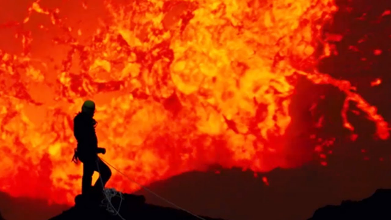 https://www.youtube.com/watch?v=rbHk1ehQJSY   The Earth has experienced only three mass extinction events. Is this statement true of false? Circle the correct answer.True     /     FalseWhich of the following is the correct definition for the word ‘extinction’? Tick one.The process of a species dying out or disappearing forever.		The process of a volcano erupting.					The process of an animal starting to stink.				The process of humans taking over the world.				What has caused most of the mass extinction events on Earth? Most extinction events have been caused by ___________________________________________________.Can you think of three adjectives to describe this image? 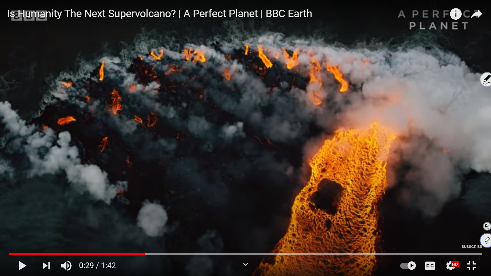 ____________________________________________________________________________________________________________________________________Which invisible gas is released by volcanic eruptions?The invisible gas released by volcanic eruptions is called __________________________________________.Scientists believe the greatest volcanic eruption in history warmed the planet by how much? Tick one.1°C		0.1°C		10°C		100°C		What percentage of life on Earth was lost during the greatest mass extinction event in history?10%		50%		90%		100%		Pick a word to describe the people here. Explain your choice. 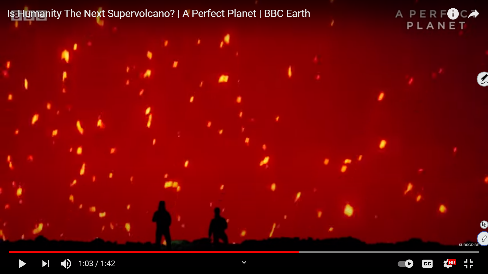 My chosen word is ___________________ because __________________________________________________________________________________________________________________________________________.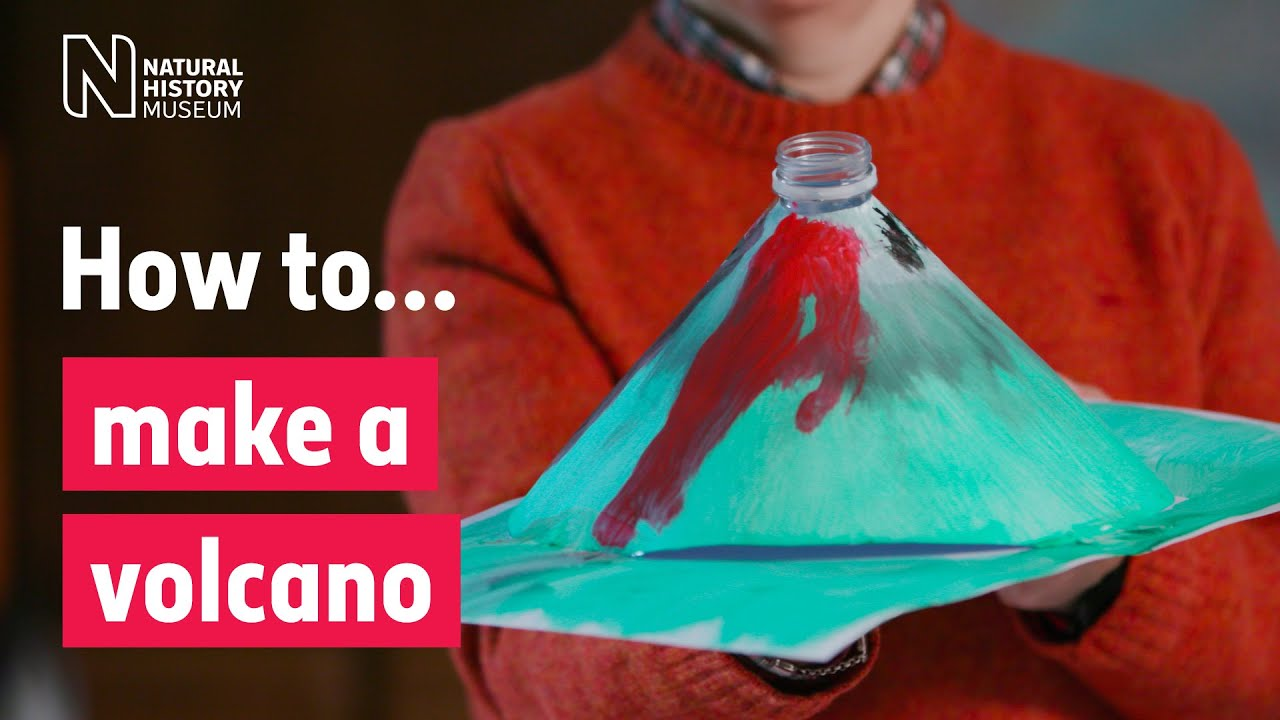 EXT: Have a go at making your own erupting volcano using this guide from the Natural History Museum - https://www.nhm.ac.uk/discover/how-to-make-a-volcano.html AnswersFalse.The process of a species dying out or disappearing forever.Volcanic eruptions.Various possible answers – powerful/scary/hot/dark/etc…Carbon dioxide.10°C.90%.Various possible answers with explanation – brave/crazy/adventurous/etc…